CHILDRENS NAMES:ATTENDING CAMP:MONDAY	TUESDAYJUNE 2022 SUMMER CAMP (JEFFCO)WEDNESDAY	THURSDAY	FRIDAY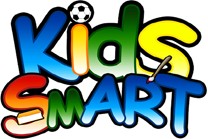 WEEK OF: 5/30MEMORIAL DAYMay 31JUNE 1JUNE 2	JUNE 3CARE NEEDED:ALL PROGRAMS CLOSEDFULL:	FULL: FULL: FULL: WEEK OF: 6/6JUNE 6	JUNE 7	JUNE 8JUNE 9	JUNE 10CARE NEEDED:FULL:  FULL:	FULL:  FULL:  FULL:	WEEK OF: 6/13JUNE 13	JUNE 14JUNE 15JUNE 16	JUNE 17CARE NEEDED:FULL:	FULL:  FULL:  FULL:  FULL:	WEEK OF: 6/20JUNE 20	JUNE 21	JUNE 22JUNE 23	June 24CARE NEEDED:FULL: FULL: FULL: FULL: FULL:	WEEK OF: 6/27CARE NEEDED:JUNE 27FULL: JUNE 28FULL: JUNE 29FULL:  JUNE 30FULL: JULY 1FULL:	STEPS FOR CARE CALCULATION:Mark 1 next to days you will need care. Daily rate covers entire full day session 630a-600p and cannot be prorated.Total the Number of Days signing up for. MINIMUM OF 2 days/Wk REQUIRED Payment must accompany calendar to reserve spot.Limited space available. Payment is due AT LEAST by the Wednesday prior to the upcoming week, but it is encouraged earlier inorder to increase possibility of spot. Calendars are also required for CCAP families to reserve their space.For Safety and tracking purposes, please let Director know if care needs change after calendar submittal.DUES CALCULATION:Number of IN HOUSE days: 	X$ 42.00 /day=$ SUBTOTAL:$ Number of FT days:  X	$ 52.00=	$ X Number of Children=**Spots reserved on first paid/scheduled basis.** No spot is guaranteed until paid/confirmed.TOTAL DUE:$ *$10/day/child DROP-IN fee charged if not scheduled/paid in advance*